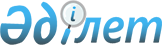 О внесении изменений в Указ Президента Республики Казахстан от 31 декабря 2003 года № 1271 "Об утверждении Положения и структуры Национального Банка Республики Казахстан"Указ Президента Республики Казахстан от 15 августа 2023 года № 305
      ПОСТАНОВЛЯЮ:  
      1. Внести в Указ Президента Республики Казахстан от 31 декабря 2003 года № 1271 "Об утверждении Положения и структуры Национального Банка Республики Казахстан" следующие изменения:
      в Положении о Национальном Банке Республики Казахстан, утвержденном вышеназванным Указом:
      абзац пятый подпункта 12) пункта 24 изложить в следующей редакции:
      "акты по вопросам применения Национальным Банком Казахстана платежных и иных документов при осуществлении платежей и переводов денег, организации и управления операционным днем Национального Банка Казахстана, приема и обработки платежных документов в платежных системах Национального Банка Казахстана и (или) его дочерней организации, а также изготовления, учета, хранения и выдачи чековых книжек;";
      в структуре Национального Банка Республики Казахстан, утвержденной вышеназванным Указом:
      подпункт 1) пункта 3 исключить.
      2. Настоящий Указ вводится в действие со дня его подписания.
					© 2012. РГП на ПХВ «Институт законодательства и правовой информации Республики Казахстан» Министерства юстиции Республики Казахстан
				Подлежит опубликованию  
в Собрании актов Президента и   
Правительства Республики    
Казахстан  
      Президент Республики Казахстан

К. Токаев
